	Руководствуясь постановлением Правительства Красноярского края от 22.12.2014 N 618-п «О внесении изменений в Постановление Совета администрации края от 14.11.2006 N 348-п «О формировании прогноза расходов консолидированного бюджета Красноярского края на содержание органов местного самоуправления», статьей 23 Устава Ужурского района, Ужурский районный Совет депутатов РЕШИЛ:1. Отменить решение районного Совета депутатов от 14.04.2014 
№ 47-316р «Об установлении предельной численности работников органов местного самоуправления  Ужурского района».2. Решение вступает в силу в день, следующий за днем его официального опубликования в газете «Сибирский хлебороб».Председатель Ужурского районногоСовета депутатов, глава района 				            Г.Н. КузнецоваПодписано:г. Ужур, 29.04.2015, № 57-377р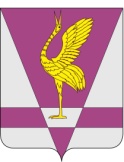 РОССИЙСКАЯ ФЕДЕРАЦИЯКРАСНОЯРСКИЙ КРАЙУЖУРСКИЙ РАЙОННЫЙ СОВЕТ ДЕПУТАТОВРЕШЕНИЕРОССИЙСКАЯ ФЕДЕРАЦИЯКРАСНОЯРСКИЙ КРАЙУЖУРСКИЙ РАЙОННЫЙ СОВЕТ ДЕПУТАТОВРЕШЕНИЕРОССИЙСКАЯ ФЕДЕРАЦИЯКРАСНОЯРСКИЙ КРАЙУЖУРСКИЙ РАЙОННЫЙ СОВЕТ ДЕПУТАТОВРЕШЕНИЕ28.04.2015г. Ужур№ 57-377рОб отмене решения от 14.04.2014 № 47-316р Об отмене решения от 14.04.2014 № 47-316р Об отмене решения от 14.04.2014 № 47-316р 